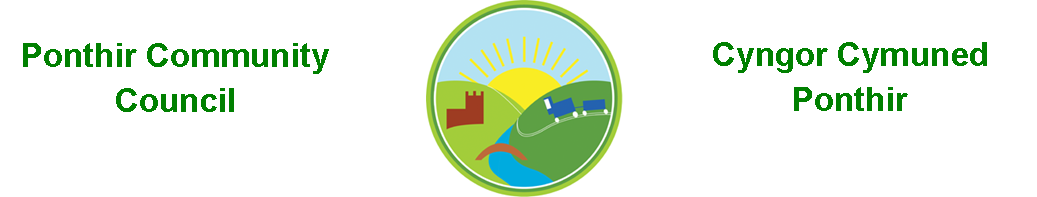 5th May 2021Dear Councillor,You are summoned to attend the Monthly Meeting to be held in accordance with the Coronavirus Regulations (Wales) 2020. Meeting is to be held virtually on 10th May 2021 @ 7.30pm.Press and public welcome.Mrs. Karen KerslakeAgenda Present Apologies Declarations of Interest To consider matters raised by the members of the public present (N.B. Such matters will be reported upon by the Clerk at the next meeting, where appropriate)  To approve the minutes of the Monthly Meeting held on 12th April 2021  Matters arising from the Monthly Meeting held on 12th April 2021Flooding/Drains/Potholes – update from ClerkSWALEC – update from ClerkLocal Development Plan – update from ClerkCommunity Garden – Update – Cllr DanaherUpdate re PDSC summer plans - ClerkMagazine articles - ChairChange of wording to Procurement Standing Order – Cllr BaileyChristmas Lights – lead in time – update from ClerkWildlife Pond – Update Cllrs Bailey/Danaher/L Morgan     Finance and AccountsBalance of Direct Plus Account as at 31st March 2021 £39,346.73Cheques/Online payments made    Grant Payments -Ponthir WI - £200Fosse Wine Society - £50Ponthir Tae Kwondo - £100	Exercise Classes - £100Ponthir Mother and Toddlers - £100Children’s Academy - £100Chordis Caerllion - £100Wales Audit Office - £280.15			To Note Standing Order/Direct Debit PaymentsSwalec - £16.08Clerk’s salary - £456.73Approval of Internal Auditor for Accounts 2020/21    Planning PermissionDEVELOPMENT PROPOSED: Demolition of existing single storey side extension, erection of 2-storey side and rear extension. LOCATION: 19 Moyle Grove, Ponthir, CwmbranDEVELOPMENT PROPOSED: Proposed single storey rear extension LOCATION: 17 Moyle Grove, Ponthir, Cwmbran    Any other Business    To Note Correspondence ReceivedComplaints handling in the public sector		OVWVaccination update x 4					ABuHBGwent Valleys Area Committee x 3			OVWWeekly newsletters x 6					TCBCAgenda Planning Committee				TCBCBulletin 							OVWHelp and Support x 4					HMRCKeep Wales Safe x 4					WLGAFence at Candwr Park					TCBCTraining 							OVWEmployer Support						Public Service ExecPontypool Skate Park					TCBCPolice dogs of Gwent					Cllr Lisa WinnettPonthir Planned Event					PDSCBoating Lake						TCBCPonthir Payroll Balance					TCBCCopy invoices x 5						TCBCInsurance Police						ZurichGreen Waste						TCBCLibraries Reopening					TCBCMonth of the Military Child				TCBCGwent Archives Committee				TCBCPlanning permission					ResidentAudit 2020/21						Wales Audit OfficeChristmas light lead time for installation 		SSELicense for Community Garden 				TCBCLicensing Committee Agenda				TCBCLocal Development Plan enquiry			ResidentElectoral Reform Newsletter				WLGATCBC – Torfaen County Borough CouncilOVW – One Voice WalesWLGA – Welsh Local Government Assoc.ABuHB – Aneurin Bevan University Hospital BoardThis document is available on our website www.ponthircommunitycouncil.gov.ukA copy of this document could be made available in Welsh. Please contact us on the telephone number or e-mail below. Mae dogfen yma yn ar gael mewn gwefan ni www.ponthircommunitycouncil.gov.uk Mae copi or ddogfen hon ar gael yn Gymraeg.Cysylltwch a ni ar y rhif ffôn neu drwy e-bost isod.Telephone/ Ffôn: 07789 640709   E-Mail/ E-bost: clerk@ponthircommunitycouncil.gov.uk